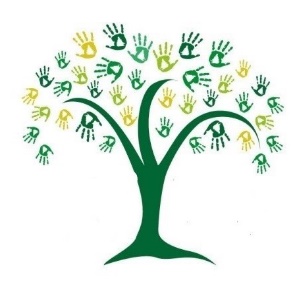 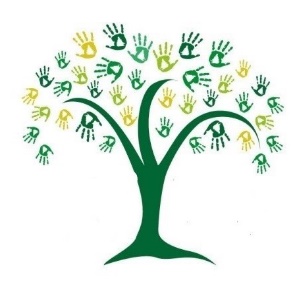 Day 1Class 3 and 4 Bench of Glory Assembly on Teams at 9.30amTask 1 Our learning objective:To add suffixes Your task: Recap what a suffix is watch the first video to remind yourself.Watch the video of the ‘Rules’ for adding suffixes. Use the correct spelling for the words when adding the suffixes on the list. Task 2Our learning objective:To answer division questions by sharing equally.Your task: Using objects from around the house, practice equally sharing items equally amongst the number of people you have in your household (you could also vary it with adding in any pets/uncles/aunties, or just sharing amongst your siblings). This might be lego bricks, pieces of fruit, cutlery, socks, baked treats…!Answer the 6 questions on the OneNote file.Task 3Our learning objective:Rivers of the UKYour task: Draw/label the rivers on the map of the UK, including any that you have visited yourself, and answer the questions about rivers. Additional resources/activities that might help you achieve your tasks:Week 4 a Geography (one note and pdf)Week 4 a Maths (one note and pdf) https://www.bbc.co.uk/teach/class-clips-video/maths-ks1--ks2-how-to-use-mental-methods-to-divide/zvg6nrd Week 4 a English (one note and pdf)  https://www.bbc.co.uk/bitesize/topics/z8mxrwx/articles/zwgbcwx https://www.bbc.co.uk/teach/class-clips-video/suffixes-part-1/zdnd7nb Additional resources/activities that might help you achieve your tasks:Week 4 a Geography (one note and pdf)Week 4 a Maths (one note and pdf) https://www.bbc.co.uk/teach/class-clips-video/maths-ks1--ks2-how-to-use-mental-methods-to-divide/zvg6nrd Week 4 a English (one note and pdf)  https://www.bbc.co.uk/bitesize/topics/z8mxrwx/articles/zwgbcwx https://www.bbc.co.uk/teach/class-clips-video/suffixes-part-1/zdnd7nb Additional resources/activities that might help you achieve your tasks:Week 4 a Geography (one note and pdf)Week 4 a Maths (one note and pdf) https://www.bbc.co.uk/teach/class-clips-video/maths-ks1--ks2-how-to-use-mental-methods-to-divide/zvg6nrd Week 4 a English (one note and pdf)  https://www.bbc.co.uk/bitesize/topics/z8mxrwx/articles/zwgbcwx https://www.bbc.co.uk/teach/class-clips-video/suffixes-part-1/zdnd7nb Additional resources/activities that might help you achieve your tasks:Week 4 a Geography (one note and pdf)Week 4 a Maths (one note and pdf) https://www.bbc.co.uk/teach/class-clips-video/maths-ks1--ks2-how-to-use-mental-methods-to-divide/zvg6nrd Week 4 a English (one note and pdf)  https://www.bbc.co.uk/bitesize/topics/z8mxrwx/articles/zwgbcwx https://www.bbc.co.uk/teach/class-clips-video/suffixes-part-1/zdnd7nb Additional resources/activities that might help you achieve your tasks:Week 4 a Geography (one note and pdf)Week 4 a Maths (one note and pdf) https://www.bbc.co.uk/teach/class-clips-video/maths-ks1--ks2-how-to-use-mental-methods-to-divide/zvg6nrd Week 4 a English (one note and pdf)  https://www.bbc.co.uk/bitesize/topics/z8mxrwx/articles/zwgbcwx https://www.bbc.co.uk/teach/class-clips-video/suffixes-part-1/zdnd7nb Day 2Task 1Our learning objective:To find the root word in a given word.Your task: Listen to Miss Brearey read the next chapter of the Iron Man.Remembering what you learnt yesterday, take these words from the excerpt of the chapter and correctly spell the root word.Task 2Our objective:To use arrays to answer division problemsYour task: Watch Miss Brearey doing maths with (eating!) smarties. Using whatever counter type objects you can get your hands on (you will need 24. These objects could be pieces of lego, pencils, pebbles etc), complete the division questions using arrays.Task 3Our objective:To examine what animals that have been fossilised looked like whilst alive.Your task:Look at the different pictures of fossilised animals. Using what you can see and what you know about other animals (maybe some that you know look similar), sketch what you think the animal looked like when it was alive. Label the picture with features that you have spotted on the fossil (e.g. pattern, shape, features on the face).Additional resources/activities that might help you achieve your tasks:Week 4 b Maths (one note and pdf) Week 4 b English (one note and pdf) Week 4 d Science (one note and pdf)Additional resources/activities that might help you achieve your tasks:Week 4 b Maths (one note and pdf) Week 4 b English (one note and pdf) Week 4 d Science (one note and pdf)Additional resources/activities that might help you achieve your tasks:Week 4 b Maths (one note and pdf) Week 4 b English (one note and pdf) Week 4 d Science (one note and pdf)Additional resources/activities that might help you achieve your tasks:Week 4 b Maths (one note and pdf) Week 4 b English (one note and pdf) Week 4 d Science (one note and pdf)Day 3 Task 1 Our learning objective:To use the suffix -ly to create an adverbYour task: On Friday, you are going to write a recount as if you were sitting on the hill during chapter 3.We will be adding the ly suffix to create some brilliant adverbs that we could use in our writing.Follow the rules on the top of the work sheet to make sure you choose the correct spellings for the word.Task 2 Our learning objective:To calculate division answers by counting in intervalsYour task: Watch the BBC bitesize video.Fill in the counting in intervals number columns. Use these to count in intervals and answer the division questions.Task 3Our learning objective: To explore human and children’s rights.Your task:Using the website identify which 5 human rights you think are the most important. Explain to me why you think they are the most important. Answer/discuss the questions about our rights.Week 4 c Maths  one note and pdf) https://www.bbc.co.uk/bitesize/topics/zqbg87h/articles/zyp7b82 Week 4 c English  one note and pdf) https://www.bbc.co.uk/bitesize/topics/z8mxrwx/articles/zqghtyc Week 4 c PSHE (one note and pdf) Week 4 c Maths  one note and pdf) https://www.bbc.co.uk/bitesize/topics/zqbg87h/articles/zyp7b82 Week 4 c English  one note and pdf) https://www.bbc.co.uk/bitesize/topics/z8mxrwx/articles/zqghtyc Week 4 c PSHE (one note and pdf) Week 4 c Maths  one note and pdf) https://www.bbc.co.uk/bitesize/topics/zqbg87h/articles/zyp7b82 Week 4 c English  one note and pdf) https://www.bbc.co.uk/bitesize/topics/z8mxrwx/articles/zqghtyc Week 4 c PSHE (one note and pdf) Week 4 c Maths  one note and pdf) https://www.bbc.co.uk/bitesize/topics/zqbg87h/articles/zyp7b82 Week 4 c English  one note and pdf) https://www.bbc.co.uk/bitesize/topics/z8mxrwx/articles/zqghtyc Week 4 c PSHE (one note and pdf) Day 4Teams meeting with Miss Brearey 9:30am(any work problems, questions, say hello!)Task 1 Our learning objective:To choose interesting verbs.Your task: Listen to Miss Brearey reading chapter 3 and follow along yourself. Go through the extract from chapter 3 and highlight/underline/note down the choice of verbs Ted Hughes has made. His verb choices are always exciting and add to the drama! Find synonyms (words with the same meaning) for the 7 verbs given. Use a thesaurus (online or book if you have one) or your own wonderful mind!Task 2Our learning objective:To divide with remainders Your task: Watch the video of Miss Brearey explaining how to divide with remainders. Using physical counters (or something similar) if you would like, answer the division questions.Challenge: “What number did I start with?” questions and finding numbers under 100 that are multiples of 2,3,4,5 AND 10!Task 3Our objective:To ask and answer “Ca va?”Your task: Go to the webite:Language Angels - SchoolsClick on the house icon, ‘Login, Home School’Enter the log in details:Willow5011lahomeWe are working on the ‘Intermediate’ section. Your next task is unit 3  ‘Je me Presente’.We are all going to work on Lesson 1. This is a recap of the French we learnt in the autumn term of asking/answering ca va?Fill in the exercise on your one note after working through the slide show- practice asking and answering the question with any willing volunteers at home!There are also games you can play which will show under the presentation for the lesson. If you go to “Less Challenge” and “J’apprend le Francais”, there are a selection of games to practice/learn some more vocabulary (such as number and colours).Additional resources/activities that might help you achieve your tasks:Week 4 d Maths one note and pdf) Week 4 d English one note and pdf) Week 4 b French (one note and pdf) Additional resources/activities that might help you achieve your tasks:Week 4 d Maths one note and pdf) Week 4 d English one note and pdf) Week 4 b French (one note and pdf) Additional resources/activities that might help you achieve your tasks:Week 4 d Maths one note and pdf) Week 4 d English one note and pdf) Week 4 b French (one note and pdf) Additional resources/activities that might help you achieve your tasks:Week 4 d Maths one note and pdf) Week 4 d English one note and pdf) Week 4 b French (one note and pdf) Additional resources/activities that might help you achieve your tasks:Week 4 d Maths one note and pdf) Week 4 d English one note and pdf) Week 4 b French (one note and pdf) Day 5Task 1 Our learning objective:To write from 1st person using adverbs and interesting verbs.Your task: You are already experts at using interesting adjectives, you are going to be using this skill along with your interesting verbs and descriptive adverbs to write a 1st person recount of chapter 3.You are going to imagine that you are sat on the hill when it starts to move. What happened? What did you think? What did you feel? Write in 1st person so this means you will be using the personal pronouns me, myself and I.Task 2 Our learning objective:To calculate division number sentences using known times table factsYour task: Watch the bbc bitesize video about the relationship between multiplication and division. There are 3 Top Marks games I’d like you to look at (links below). Have a go at each and let me know how you get on, what multiplication facts you found easiest/hardest, which game you liked playing best…Task 3 (11am live lesson on BBC on Thursday or can be watched on catch up)Our learning objective: To learn about British wildlife!Your task:In honour of the RSPB Bird Watch event…Go out into the garden or for a walk and try out bird spotting!Watch the BBC live lesson (it will be available after it has been streamed live on Thursday) and fill in the accompanying worksheets.Additional resources/activities that might help you achieve your tasks:Week 4 e English one note and pdf) Week 4 e Maths (one note and pdf) https://www.bbc.co.uk/teach/class-clips-video/maths-ks1--ks2-the-relationship-between-multiplication-and-division/zdqb47h https://www.topmarks.co.uk/number-facts/number-fact-families https://www.topmarks.co.uk/maths-games/mental-maths-train https://www.topmarks.co.uk/maths-games/daily10 Week 4 e RSPB work (one note and pdf)Additional resources/activities that might help you achieve your tasks:Week 4 e English one note and pdf) Week 4 e Maths (one note and pdf) https://www.bbc.co.uk/teach/class-clips-video/maths-ks1--ks2-the-relationship-between-multiplication-and-division/zdqb47h https://www.topmarks.co.uk/number-facts/number-fact-families https://www.topmarks.co.uk/maths-games/mental-maths-train https://www.topmarks.co.uk/maths-games/daily10 Week 4 e RSPB work (one note and pdf)Additional resources/activities that might help you achieve your tasks:Week 4 e English one note and pdf) Week 4 e Maths (one note and pdf) https://www.bbc.co.uk/teach/class-clips-video/maths-ks1--ks2-the-relationship-between-multiplication-and-division/zdqb47h https://www.topmarks.co.uk/number-facts/number-fact-families https://www.topmarks.co.uk/maths-games/mental-maths-train https://www.topmarks.co.uk/maths-games/daily10 Week 4 e RSPB work (one note and pdf)Additional resources/activities that might help you achieve your tasks:Week 4 e English one note and pdf) Week 4 e Maths (one note and pdf) https://www.bbc.co.uk/teach/class-clips-video/maths-ks1--ks2-the-relationship-between-multiplication-and-division/zdqb47h https://www.topmarks.co.uk/number-facts/number-fact-families https://www.topmarks.co.uk/maths-games/mental-maths-train https://www.topmarks.co.uk/maths-games/daily10 Week 4 e RSPB work (one note and pdf)